Sprawozdanie
z monitorowania kariery zawodowej
absolwentów za rok akademicki
2018/2019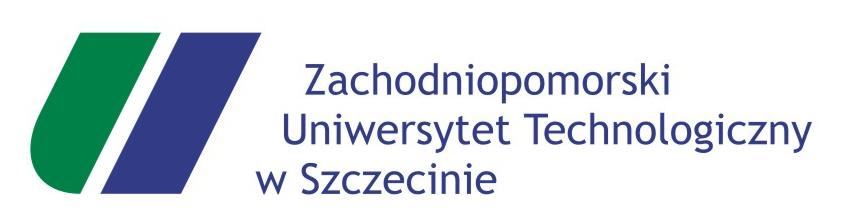 1. Informacje ogólne i cel ankietyzacji absolwenta      Proces ankietyzacji monitorowania kariery zawodowej absolwenta studiów wyższych ZUT ma na celu zebranie opinii absolwentów na temat efektywności kształcenia w Uczelni oraz ich kariery zawodowej. Badanie przeprowadzone zostało w dwóch terminach: a) semestr zimowy 2018/2019 -  ankietę wysłano 22.01.2020 r., była aktywna do 21.03.2020 r., b)semestr letni 2018/2019 -  wysłano 30.03.2020 r., ankieta była aktywna do 30.05.2020 r. Kwestionariusz ankiety został rozpowszechniony za pomocą programu informatycznego, powiązanego z elektroniczną uczelnianą bazą danych studentów/absolwentów. Absolwent Uczelni otrzymał drogą mailową kwestionariusz ankiety z prośbą o jego wypełnienie w trybie on-line.2. Prawne podstawy ankietyzacji        Art. 66 ustęp 2 punkt 3a) ustawy z dnia 27 lipca 2005 r.  Prawo o szkolnictwie wyższym (tekst jedn. Dz. U. 2016, poz. 1842 z późn. zm.), Uchwała nr 59 Senatu ZUT z dnia 29 czerwca 2009 r. (z późn. zm.) w sprawie Wewnętrznego Systemu Zapewniania Jakości Kształcenia; Uchwała nr 47 Senatu ZUT z dnia 28 października 2013 r. w sprawie wprowadzenia polityki jakości kształcenia Zachodniopomorskiego Uniwersytetu Technologicznego  w Szczecinie; Zarządzenia nr 37 Rektora ZUT w Szczecinie z dnia 1 czerwca 2017 r. w sprawie wprowadzenia procedury „Zasady prowadzenia procesu ankietyzacji” w ZUT w Szczecinie; Zarządzenie nr 33 Rektora ZUT w Szczecinie z dnia 15 maja 2017 r. w sprawie wprowadzenia wzorów kwestionariuszy ankiet do oceny jakości procesu dydaktycznego obowiązujących w procedurze „Zasady prowadzenia procesu ankietyzacji” w ZUT w Szczecinie; Zarządzenie nr 16 Rektora ZUT z dnia 3 kwietnia 2017 r. w sprawie podstaw funkcjonowania wewnętrznego systemu zapewniania jakości kształcenia oraz wytycznych do realizacji oceny jakości w obszarach działania tego systemu w ZUT w Szczecinie.3. Opis procesu ankietyzacji absolwenta wszystkich kierunków prowadzonych na ZUT	Kwestionariusze ankiety absolwenta rozpowszechnione zostały za pomocą modułuAnkieta.XP wchodzącego w skład ogólnouczelnianego systemu Uczelnia.XP. Absolwent, który wyraził zgodę na otrzymanie anonimowej ankiety otrzymał link do strony z zamieszczonym kwestionariuszem ankiety. Badanie opinii absolwenta na temat podjęcia pracy przeprowadza się po min.6 miesiącach od ukończenia studiów, oraz po 3 latach. Kwestionariusz ankiety składa się z dwóch wariantów: A i B.            Wariant A wypełniają osoby, które podjęły pracę po ukończeniu studiów. Zawiera 10 pytań, w tym 7 to pytania wyboru, 1 opisowe i 2 pytania są rankingowe (skala od 2 do 5).                            Wariant B wypełniają osoby, które nie podjęły pracy po ukończeniu studiów, składa się on z 3 pytań wyboru.4. Dane statystyczneW semestrze zimowym zostało wysłanych 863 wiadomości z prośbą o wzięcie udziału w badaniu, wypełnionych zostało 49 ankiet (5,6%).	W semestrze letnim zostało wysłanych 847 wiadomości, a wypełnione zostały 44 ankiety (5,2%). Poniżej łączne dane z podziałem na poszczególne wydziały ZUT.Łącznie wysłano do absolwentów ZUT 1710 ankiet.Tabela i wykres przedstawiające ilość respondentów wypełniających ankietę wg Wydziałów ZUTTabela przedstawiająca ilość respondentów podzielonych wg płciWykres przedstawiający ilość respondentów wg płciCzy podjął/ęła Pan/Pani pracę po ukończeniu studiów?Tabela przedstawiająca ilość respondentów, którzy podjęli pracę i ilość osób niezatrudnionych po ukończeniu studiówWykres przedstawiający podział respondentów na osoby, które podjęły pracę  i na niepracująceJeżeli zaznaczył/a  Pan/Pani „tak” – respondent odpowiada na pytania 1-10 (CZĘŚĆ I)Jeżeli zaznaczył/a  Pan/Pani „nie” – respondent odpowiada na pytania 1-3 (CZĘŚĆ II).5. Analiza wynikówCzęść IAbsolwenci ZUT, którzy podjęli pracęPytanie 1:Czy podjęta przez Pana/Panią praca jest zgodna z wykształceniem (kierunkiem studiów)?Tabela przedstawiająca ocenę zgodności podjętej pracy z wykształceniemWykres przedstawiający ocenę zgodności podjętej pracy z wykształceniemPytanie 2: Ile czasu zajęło Panu/Pani znalezienie pracy?Tabela przedstawiająca ile czasu zajęło respondentom znalezienie pracyWykres przedstawiający ile czasu zajęło respondentom znalezienie pracyPytanie 3: Jaka forma zatrudnienia obowiązuje Pana/Panią w aktualnej pracy?Tabela przedstawiająca rodzaj zawartej umowy przez absolwentaWykres przedstawiający formę zatrudnienia obowiązującą w aktualnie podjętej pracy przez absolwentaPytanie 4: Jakie stanowisko zajmuje Pan/Pani w aktualnej pracy?Tabela przedstawiająca rodzaj zajmowanego stanowiska przez respondentaWykres przedstawiający rodzaj zajmowanego stanowiska przez respondentaPytanie 5:W jakim kraju/miejscowości aktualnie Pan/Pani pracuje? Odpowiedzi na pytanie W jakim kraju?                      Odpowiedź                                            liczba odpowiedzi                                          %Polska                                                                                      75                                                          100Odpowiedzi na pytanie W jakim województwie?                      Odpowiedź                                           liczba odpowiedzi                                             %Zachodniopomorskie                                                               64                                                          85Lubuskie                                                                                       6                                                            8Wielkopolskie                                                                              2                                                            3Pomorskie                                                                                    2                                                            3Dolnośląskie                                                                                1                                                             1Odpowiedzi na pytanie W jakiej miejscowości?                         Odpowiedź                                      liczba odpowiedzi                                              %Szczecin                                                                                     48                                                           65Stargard                                                                                     10                                                           13Police                                                                                           3                                                             4Gardno                                                                                        1                                                             1Piła                                                                                                1                                                            1Gorzów Wlkp.                                                                             6                                                            8Gdańsk                                                                                         2                                                            3Wrocław                                                                                      1                                                            1Poznań                                                                                         1                                                            1nie określono                                                                              2                                                            3Pytanie 6: Proszę wskazać zasięg działalności firmy, w której aktualnie Pan/Pani pracuje?Tabela przedstawiająca zasięg działalności firmy zatrudniającej badanych respondentówTabela przedstawiająca zasięg działalności firmy zatrudniającej badanych respondentówPytanie 7: Proszę określić, do jakiej branży należy firma, w której aktualnie Pan/Pani pracuje?Tabela przedstawiająca firmy, w których podjęli pracę absolwenci z podziałem na branżeWykres przedstawiający firmy, w których podjęli pracę absolwenci z podziałem na branżePytanie 8: Proszę wskazać sektor, do jakiego można zaliczyć profil firmy, w której Pan/Pani pracuje?Tabela przedstawiająca sektory, do których respondenci zaliczyli profil firmy, w której pracująWykres przedstawiający sektory, do których respondenci zaliczyli profil firmy, w której pracująPytanie 9: Proszę wskazać Pana/Pani aktualny poziom satysfakcji z aktualnej pracy.Tabela przedstawiająca ocenę poziomu satysfakcji respondentów z aktualnej pracyWykres przedstawiający ocenę poziomu satysfakcji respondentów z aktualnej pracyPytanie 10: W jakim stopniu wymienione poniżej umiejętności są przydatne na zajmowanym przez Pana/Panią stanowisku (w skali od 2- całkowicie nieprzydatne  do 5 - bardzo przydatne)?Powyżej wykresy przedstawiające ocenę ogólnych i specjalistycznych efektów kształcenia przez absolwentów ZUTPowyżej wykresy przedstawiające oceny  ankietowanych dotyczące  umiejętności informatycznych i interpersonalnychPowyżej wykresy przedstawiające ocenę umiejętności ekonomicznych oraz znajomości języków obcych  przez respondentówPowyżej wykresy przedstawiające ocenę umiejętności zdobytych w trakcie stażu/praktyki oraz zdolności rozumowania analitycznego i logicznego wg badanychCZĘŚĆ IIAbsolwenci ZUT, którzy nie podjęli pracyPytanie 1: Z jakiego powodu nie podjął/ęła Pan/Pani pracy?Tabela przedstawiająca powody niepodjęcia pracy przez respondentówWykres przedstawiający przyczyny niepodjęcia pracy przez absolwentów ZUTPytanie 2: Jakiego typu pracy Pan/Pani poszukuje?Tabela i wykres przedstawiające jakiego typu pracy poszukują ankietowani absolwenci ZUTPytanie  3: Jak długo szuka Pan/Pani pracy?Tabela przedstawiająca liczbę miesięcy poszukiwania pracy przez respondentówWykres przedstawiający czas poszukiwania pracy przez respondentów ZUT6. Wnioski z przeprowadzonej ankietyzacji 	W przeprowadzonej ankiecie monitorowania kariery zawodowej absolwentów ZUT w roku akademickim 2018/2019 wzięło udział 5,4 % respondentów. Biorąc pod uwagę wyniki ze wszystkich 10-ciu wydziałów, frekwencja była bardzo niska i utrzymująca się na podobnym poziomie pomiędzy wydziałami, aczkolwiek na trzech wydziałach była rażąco niska – uzyskano tam tylko po 3 lub 4 odpowiedzi.	Na ZUT podejmowane są następujące działania:- bieżąca aktualizacja baz danych z adresami mailowymi absolwentów,- informowanie na wydziałach przyszłych absolwentów o przeprowadzaniu badania po ukończeniu studiów,- w miarę możliwości zwiększanie stopnia świadomości i zaangażowania w proces ankietyzacji środowiska akademickiego, choć wypełnienie ankiety 6 miesięcy po ukończeniu studiów jest dobrą wolą absolwenta.	 Próba badania opinii absolwentów zarówno I jak i II stopnia studiów jest niereprezentatywna, a na podstawie powyższych wyników ankietyzacji można wyłonić dwie sylwetki absolwenta ZUT w Szczecinie.              Pierwsza dotyczy absolwentów, którzy podjęli pracę po ukończeniu studiów: - w przeważającej większości (około 80%) absolwenci podejmują pracę zawodową,- praca jest przeważnie zgodna z ich wykształceniem (72% pytanych),- znalezienie pracy zajmuje około miesiąca od otrzymania dyplomu ukończenia studiów (55% badanych),- absolwenci w większości są zatrudnieni na stanowiskach wykonawczych (69% ankietowanych) z racji nabierania dopiero doświadczenia zawodowego, w firmie znajdującej się w Polsce, o zasięgu międzynarodowym (49% badanych) w woj. zachodniopomorskim (64% pytanych), w miastach Szczecin (48% ankietowanych) i Stargard,- zatrudnienie w sektorze usługowym, handlowym i transportowym (prawie 40% badanych),- w przeważającej większości (56% ankietowanych) z oceną zadowolenia dobrą i dobrą plus z  wykonywanej aktualnie pracy.Druga sylwetka dotyczy absolwentów, którzy nie podjęli pracy po ukończeniu studiów:- w przeważającej większości powodem niepodjęcia pracy jest kontynuacja nauki dla 72%   ankietowanych,- wszystkie pytane osoby chcą rekrutować na stanowisko zgodne z ich wykształceniem,  a poszukiwania dla większości (68% ankietowanych) trwają około miesiąca.              Z analizy uzyskanych danych ankietowych wynika, że dodatkowo należy w procesie kształcenia zwrócić szczególną uwagę na realizację efektów kształcenia:- przypisanym praktykom zawodowym –  część osób niezadowolonych (7% pytanych), przy jednocześnie wysokiej ocenie pozostałych respondentów – ocena co najmniej 4,0 i wyższa dla 33% pytanych),- w zakresie znajomości języków obcych -  20% ankietowanych dało ocenę 3,0  a 31% badanych oceniło na ocenę 4,0. Absolwenci wszystkich wydziałów ZUT są zadowoleni z ogólnych i specjalistycznych efektów kształcenia na ukończonym kierunku – ocena 4,0 wg 32% respondentów.     sporządziła:                                                                                                                              zatwierdził: mgr Małgorzata Kępka                                                                                                    Prorektor ds. Kształcenia      Biuro Karier                                                                                                                       dr inż. Piotr Piela  Dział Kształcenia ZUTWYDZIAŁLICZBA RESPONDENTÓWWG WYDZIAŁÓW%Elektryczny1112Informatyka1819Ekonomiczny78Budownictwo i Architektura1415Kształtowanie Środowiska i Rolnictwa1112Technika Morska i Transport66Technologia i Inżynieria Chemiczna44Biotechnologia i Hodowla Zwierząt89Inżynieria Mechaniczna i Mechatronika33Nauka o Żywności i Rybactwo1112RAZEM175100Płeć respondentówProcent %Liczba udzielonych odpowiedziKobieta 42 %39Mężczyzna58 %54Rodzaj odpowiedziProcent %Liczba udzielonych odpowiedziTak84 %75Nie16 %18Rodzaj odpowiedziProcent %Liczba udzielonych odpowiedziTak72 %54Nie28 %21CzasProcent %Liczba udzielonychodpowiedzimniej niż 1 miesiąc55 %411-2 miesiące16 %123-4 miesiące21 %16więcej niż 6 miesięcy8 %6Rodzaj umowyProcent %Liczba udzielonych odpowiedziumowa o pracę (etat)55 %41umowa zlecenie/umowa o dzieło11 %8własna działalność gospodarcza13 %16kontrakt/projekt21 %16RodzajstanowiskaProcent %Liczba udzielonychodpowiedziwłaściciel8 %6kierownicze6 %4wykonawcze69 %52niezależne16 %12inne1 %1Zasięg działalnościfirmyProcent %Liczba udzielonychodpowiedzilokalny15 %11wojewódzki11 %8krajowy25 %19międzynarodowy49 %37BranżaProcent %Liczba udzielonychodpowiedziprzemysł26 %35budownictwo21 %27rolnictwo3 %4handel8 %11transport4 %6przetwórstwo4 %6usługi17 %24edukacja4 %6administracja samorządowa4 %6inne9 %12SektorProcent %Liczba udzielonychodpowiedziSektor 1 (rolnictwo, leśnictwo, rybołówstwo)10 %13Sektor 2 (budownictwo, przemysł, przetwórstwo)15 %20Sektor 3 ( usługi, handel, transport)39 %51Sektor 4 (przetwarzanie i dostarczanie informacji, IT)27 %34Sektor 5 (edukacja, ochrona zdrowia, badania naukowe)9 %12OcenaProcent %Liczba udzielonychodpowiedzi24 %3315 %113,57 %5436 %274,521 %16517 %13Powód niepodjęciapracyProcent %Liczba udzielonych odpowiedziSzukam pracy, ale nie znaznalazłem firmy, która spespełniłaby moje oczekiwania6 %1Nie mam wystarczającegoDo doświadczenia wymaganego prz przez firmy16 %3Kontynuuję edukację72 %13Nie szukam pracy6 %1Typ poszukiwanej pracyProcent %Liczba udzielonych odpowiedzizgodna z wykształceniem100 %17Czas poszukiwaniapracyProcent %Liczba udzielonych odpowiedzi mniej niż miesiąc68 %91 – 2 miesiące8 %12 – 3 miesiące0 %03 – 4 miesiące16 %34 – 6 miesięcy0 %0więcej niż 6 miesięcy8 %1